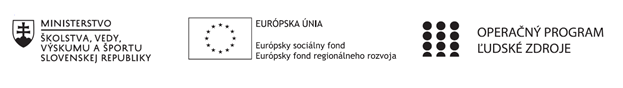 Správa o činnosti pedagogického klubu Prioritná osVzdelávanieŠpecifický cieľ1.1.1 Zvýšiť inkluzívnosť a rovnaký prístup ku kvalitnému vzdelávaniu a zlepšiť výsledky a kompetencie detí a žiakovPrijímateľStredná priemyselná škola stavebná a geodetická, Drieňova 35, 826 64 BratislavaNázov projektuZvýšenie kvality odborného vzdelávania a prípravy na Strednej priemyselnej škole stavebnej a geodetickejKód projektu  ITMS2014+312011Z818Názov pedagogického klubu Klub matematickej gramotnostiDátum stretnutia  pedagogického klubu11.04.2022Miesto stretnutia  pedagogického klubuSídlo školyMeno koordinátora pedagogického klubuMgr. Miroslava SíthováOdkaz na webové sídlo zverejnenej správyhttps://stav-geo.edupage.org/Manažérske zhrnutie:krátka anotácia, kľúčové slová e-testovanie, maturitaNa stretnutí sa riešilo e-testovanieHlavné body, témy stretnutia, zhrnutie priebehu stretnutia: Téma : Zdieľanie skúseností s e-testovaním maturantovV súčasnej dobe na našej škole neprebehlo žiadne e-testovanie maturantov. Bolo to spôsobené najmä dištančným vzdelávanímv súvislosti s Covid-19. V predchádzajúcich obdobiach sme mali celkom pozitívne ohlasy s testovaním, ale vyučujúcim nevyhovuje komplikovaná administrácia testov a študentom najmä dvojité zapisovanie výsledkov.Závery a odporúčania:Začať častejšie využívať e- testovanie cez portál NÚCEMu.Vypracoval (meno, priezvisko)Mgr. Miroslava SíthováDátum11.04.2022PodpisSchválil (meno, priezvisko)Ing. arch. Darina SojákováDátum11.04.2022Podpis